Зарегистрировано в Управлении Министерства юстиции Российской Федерации по Смоленской области  21.08.2017г. Государственный регистрационный номер  №  RU 675183132017001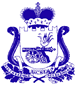 СОВЕТ ДЕПУТАТОВПЕЧЕРСКОГО СЕЛЬСКОГО ПОСЕЛЕНИЯСМОЛЕНСКОГО РАЙОНА СМОЛЕНСКОЙ ОБЛАСТИРЕШЕНИЕот  26  апреля   2017 года                                                                          № 19О внесении изменений в УставПечерского  сельского поселенияСмоленского района Смоленской области       В целях приведения Устава Печерского сельского поселения Смоленского  района Смоленской области в соответствие с нормами Федерального закона от 06.10.2003 № 131-ФЗ «Об общих принципах организации местного самоуправления в Российской Федерации» (с изменениями), областного закона  от 31.03.2009 № 9-з «О гарантиях осуществления полномочий депутата, члена выборного органа местного самоуправления, выборного должностного лица местного самоуправления в Смоленской области» (с изменениями), областного закона №141-з (с изменениями), Совет депутатов Печерского сельского поселения Смоленского района Смоленской областиРЕШИЛ:Внести в Устав Печерского сельского поселения Смоленского района Смоленской области (в редакции решений Совета депутатов Печерского сельского поселения Смоленского района Смоленской области от 12 мая 2006 года  № 58, от 29 апреля 2009 года № 30, от 10 июля 2010 года №42, от 30 мая 2012 года № 20, от 26 декабря 2012 года № 43, от 15 января 2014 года № 2, от 12 января 2015 года № 1) следующие изменения: пункт 7 части 1 статьи 7 изложить в следующей редакции:«7) обеспечение условий для развития на территории сельского поселения физической культуры,  школьного спорта и массового спорта, организация проведения официальных физкультурно-оздоровительных и спортивных мероприятий сельского поселения;»;пункт 8 части 2 статьи 7 признать утратившим  силу;пункт 12 части 2 статьи 7 изложить в следующей редакции:«12) участие в организации деятельности по сбору (в том числе раздельному сбору) и транспортированию твёрдых коммунальных отходов;»;          4)  пункт 13  части 2  статьи 7 признать утратившим силу;пункт 14  части 2  статьи 7 признать утратившим силу;пункт 16  части 2  статьи 7 признать утратившим силу;пункт 17  части 2  статьи 7 признать утратившим силу;пункт 21 части 2 статьи 7 признать утратившим силу;пункт 24 части 2 статьи 7 признать утратившим силу;часть 1 статью 8 дополнить пунктом 13 следующего содержания:«13) осуществление мероприятий по отлову и содержанию безнадзорных животных, обитающих на территории сельского поселения;»;дополнить статьей  28.1  следующего содержания: «28.1. Удаление Главы муниципального образования в отставку» 1. Совет депутатов в соответствии с Федеральным законом «Об общих принципах организации местного самоуправления в Российской Федерации» вправе удалить Главу муниципального образования в отставку по инициативе депутатов Совета депутатов или по инициативе Губернатора Смоленской области.2. Основаниями для удаления Главы муниципального образования в отставку являются:1) решения, действия (бездействие) Главы муниципального образования, повлекшие (повлекшее) наступление последствий, предусмотренных пунктами 2 и 3 части 1 статьи 75 Федерального закона «Об общих принципах организации местного самоуправления в Российской Федерации»;2) неисполнение в течение трех и более месяцев обязанностей по решению вопросов местного значения, осуществлению полномочий, предусмотренных  Федеральным законом «Об общих принципах организации местного самоуправления в Российской Федерации», иными федеральными законами, Уставом сельского поселения, и (или) обязанностей по обеспечению осуществления органами местного самоуправления отдельных государственных полномочий, переданных органам местного самоуправления федеральными законами и областными законами;3) неудовлетворительная оценка деятельности Главы муниципального образования Советом депутатов по результатам его ежегодного отчета перед Советом депутатов, данная два раза подряд;4) несоблюдение ограничений и запретов и неисполнение обязанностей, которые установлены Федеральным законом от 25.12.2008 года № 273-ФЗ «О противодействии коррупции» и другими федеральными законами;5) допущение Главой муниципального образования, Администрацией сельского поселения, иными органами и должностными лицами местного самоуправления сельского поселения и подведомственными организациями массового нарушения государственных гарантий равенства прав и свобод человека и гражданина в зависимости от расы, национальности, языка, отношения к религии и других обстоятельств, ограничения прав и дискриминации по признакам расовой, национальной, языковой или религиозной принадлежности, если это повлекло нарушение межнационального и межконфессионального согласия и способствовало возникновению межнациональных (межэтнических) и межконфессиональных конфликтов.3. Инициатива депутатов Совета депутатов об удалении Главы муниципального образования в отставку, выдвинутая не менее чем одной третью от установленной численности депутатов Совета депутатов, оформляется в виде обращения, которое вносится в Совет депутатов. Указанное обращение вносится вместе с проектом решения Совета депутатов об удалении Главы муниципального образования в отставку. О выдвижении данной инициативы Глава муниципального образования и Губернатор Смоленской области уведомляются не позднее дня, следующего за днем внесения указанного обращения в  Совет депутатов.4. Рассмотрение инициативы депутатов Совета депутатов об удалении Главы муниципального образования в отставку осуществляется с учетом мнения Губернатора Смоленской области.5. В случае, если при рассмотрении инициативы депутатов Совета депутатов об удалении Главы муниципального образования в отставку предполагается рассмотрение вопросов, касающихся обеспечения осуществления органами местного самоуправления отдельных государственных полномочий, переданных органам местного самоуправления федеральными законами и областными законами, и (или) решений, действий (бездействия) Главы муниципального образования, повлекших (повлекшего) наступление последствий, предусмотренных пунктами 2 и 3 части 1 статьи 75 Федерального закона «Об общих принципах организации местного самоуправления в Российской Федерации», решение об удалении Главы муниципального образования в отставку может быть принято только при согласии Губернатора Смоленской области.6. Инициатива Губернатора Смоленской области об удалении Главы муниципального образования в отставку оформляется в виде обращения, которое вносится в Совет депутатов вместе с проектом соответствующего решения Совета депутатов. О выдвижении данной инициативы Глава муниципального образования уведомляется не позднее дня, следующего за днем внесения указанного обращения в  Совет депутатов.7. Рассмотрение инициативы депутатов Совета депутатов или Губернатора Смоленской области об удалении Главы муниципального образования в отставку осуществляется Советом депутатов в течение одного месяца со дня внесения соответствующего обращения.8. Решение Совета депутатов об удалении Главы муниципального образования в отставку считается принятым, если за него проголосовало не менее двух третей от установленной численности депутатов Совета депутатов.9. Решение Совета депутатов об удалении Главы муниципального образования в отставку подписывается депутатом, председательствующим на заседании Совета депутатов.10. При рассмотрении и принятии Советом депутатов решения об удалении Главы муниципального образования в отставку должны быть обеспечены:1) заблаговременное получение им уведомления о дате и месте проведения соответствующего заседания, а также ознакомление с обращением депутатов Совета депутатов или Губернатора Смоленской области и с проектом решения Совета депутатов об удалении его в отставку;2) предоставление ему возможности дать депутатам Совета депутатов объяснения по поводу обстоятельств, выдвигаемых в качестве основания для удаления в отставку.11. В случае если Глава муниципального образования не согласен с решением Совета депутатов об удалении его в отставку, он вправе в письменном виде изложить свое особое мнение.12. Решение Совета депутатов об удалении Главы муниципального образования в отставку подлежит официальному опубликованию (обнародованию) не позднее чем через пять дней со дня его принятия. В случае, если Глава муниципального образования в письменном виде изложил свое особое мнение по вопросу удаления его в отставку, оно подлежит опубликованию (обнародованию) одновременно с указанным решением  Совета депутатов.13. В случае, если инициатива депутатов Совета депутатов или Губернатора Смоленской области об удалении Главы муниципального образования в отставку отклонена Советом депутатов, вопрос об удалении Главы муниципального образования в отставку может быть вынесен на повторное рассмотрение Совета депутатов не ранее чем через два месяца со дня проведения заседания Совета депутатов, на котором рассматривался указанный вопрос.14. Глава муниципального образования, в отношении которого Советом депутатов принято решение об удалении его в отставку, вправе обратиться с заявлением об обжаловании указанного решения в суд в течение 10 дней со дня официального опубликования такого решения.   Суд должен рассмотреть заявление и принять решение не позднее чем через 10 дней со дня подачи заявления.»;Статью 30 изложить в следующей редакции:  1. Главе муниципального образования гарантируются:      1) оплата труда, которая производится в виде денежного содержания, состоящего из должностного оклада в соответствии с замещаемой муниципальной должностью, а также из ежемесячных и иных дополнительных выплат, определенных областным законом от 31 марта 2009 № 9-з «О гарантиях осуществления полномочий депутата, члена выборного органа местного самоуправления, выборного должностного лица местного самоуправления в Смоленской области» (далее – областной закон «О гарантиях осуществления полномочий депутата, члена выборного органа местного самоуправления, выборного должностного лица местного самоуправления в Смоленской области»).    Размер должностного оклада, а также размер дополнительных выплат и порядок их осуществления устанавливаются решением Совета депутатов в соответствии с федеральным и областным законодательством;2) ежегодный оплачиваемый отпуск, который состоит из основного оплачиваемого отпуска и дополнительных оплачиваемых отпусков:- ежегодный основной оплачиваемый отпуск продолжительностью 35 календарных дней.- ежегодные дополнительные оплачиваемые отпуска:а) за ненормированный рабочий день – продолжительностью 8 календарных дней (в случае, если Главе муниципального образования Советом депутатов установлен ненормированный рабочий день);б) за выслугу лет. Продолжительность ежегодного дополнительного оплачиваемого отпуска за выслугу лет исчисляемого в соответствии с областным законом.    Предоставление иных отпусков Главе муниципального образования осуществляется в соответствии с федеральным законодательством.3) предоставление служебного жилого помещения не подлежащего приватизации для проживания с членами семьи на период осуществления полномочий на основании заявления Главы муниципального образования, не обеспеченного жилым помещением в населенном пункте, где расположен орган местного самоуправления муниципального образования Смоленской области, в котором указанное лицо замещает муниципальную должность.    Порядок предоставления служебного жилого помещения Главе муниципального образования устанавливается решением Совета депутатов в соответствии с Жилищным кодексом Российской Федерации;4) транспортное обслуживание, необходимое для осуществления полномочий, посредством предоставления транспортных средств, обеспечивающих деятельность органов местного самоуправления сельского поселения в порядке, установленном решением Совета депутатов;5) денежная выплата на осуществление полномочий, предоставляемая в порядке, установленном решением Совета депутатов;6) единовременная выплата в размере трехмесячного денежного содержания по замещаемой им муниципальной должности при условии, если Глава  муниципального образования в период осуществления им полномочий по муниципальной должности достиг пенсионного возраста или потерял трудоспособность. Указанная гарантия не предоставляется Главе  муниципального образования, если его полномочия были прекращены по основаниям, предусмотренным пунктами 2.1, 3, 6 - 9 части 6, частью 6.1 статьи 36, частью 7.1, пунктами 5 - 8 части 10, частью 10.1 статьи 40 Федерального закона «Об общих принципах организации местного самоуправления в Российской Федерации»;7) пенсия за выслугу лет в порядке, определенном областным законом от 29 ноября 2007 года № 121-з «О пенсии за выслугу лет, выплачиваемой лицам, замещавшим муниципальные должности, должности муниципальной службы (муниципальные должности муниципальной службы) в Смоленской области.».2. Гарантии осуществления полномочий Главы муниципального образования предоставляются за счет средств местного бюджета.»;     13) пункт 31 части 8 статьи 31 считать утратившим силу;14) пункт 35 части 8 статьи 31 изложить в следующей редакции:«35) обеспечение условий для развития на территории сельского поселения физической культуры, школьного спорта и массового спорта, организация проведения официальных физкультурно-оздоровительных и спортивных мероприятий поселения;»;15) пункт 38 части 8 статьи 31 изложить в следующей редакции:«38) участие в организации деятельности по сбору (в том числе раздельному сбору) и транспортированию твёрдых коммунальных отходов;»;   16) пункт 39  части 8 статьи 31 изложить в следующей редакции:     «39) утверждение правил благоустройства территории сельского поселения, устанавливающих в том числе требования по содержанию зданий (включая жилые дома), сооружений и земельных участков, на которых они расположены, к внешнему виду фасадов и ограждений соответствующих зданий и сооружений, перечень работ по благоустройству и периодичность их выполнения; установление порядка участия собственников зданий (помещений в них) и сооружений в благоустройстве прилегающих территорий; организация благоустройства территории сельского поселения (включая освещение улиц, озеленение территории, установку указателей с наименованиями улиц и номерами домов, размещение и содержание малых архитектурных форм);»;17) пункт 40 части 8 статьи 31 считать утратившим силу;18) пункт 43 части 8 статьи 31 считать утратившим силу;19) пункт 44 части 8 статьи 31 считать утратившим силу;18) пункт 49  части 8 статьи 31 считать утратившим силу;     19) пункт 52 части 8 статьи 31 считать утратившим силу.2.  Настоящее решение вступает в силу со дня опубликования в газете   «Сельская правда» после государственной регистрации в Управлении Министерства юстиции Российской Федерации по Смоленской области.Глава муниципального образованияПечерского  сельского поселенияСмоленского района Смоленской области                               Ю.Н. Янченко